Things to find in the woods (someone cut grids in the tree stumps where we live)The biggest pine cone you can find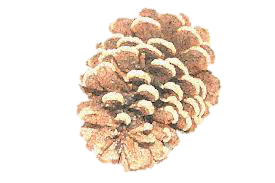 A rock that resembles Yukon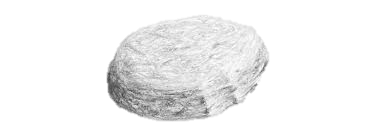 A tree stump with a grid cut into it 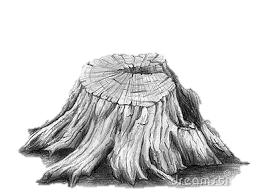 A crocus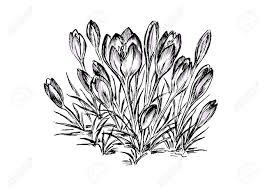 Three different types of leaves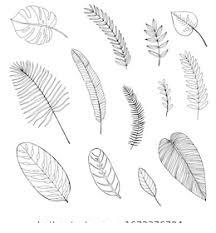 An ant hill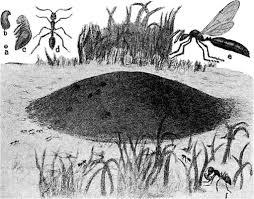 A bird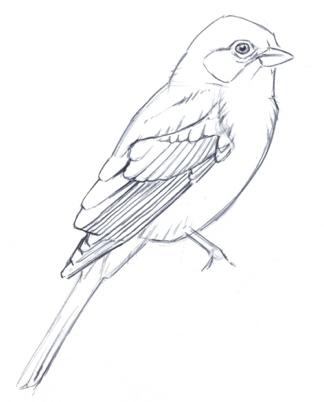 A bridge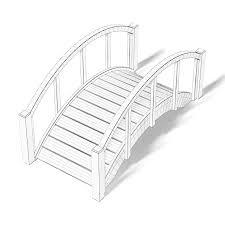 A creek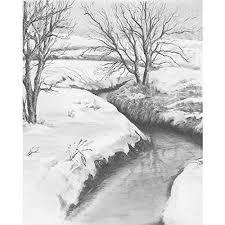 